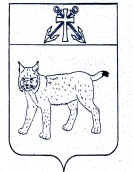 АДМИНИСТРАЦИЯ УСТЬ-КУБИНСКОГОМУНИЦИПАЛЬНОГО ОКРУГАПОСТАНОВЛЕНИЕс. Устьеот 12.07.2023                                                                                                      № 1110 									Об утверждении Положения о создании и организации деятельности муниципальной и добровольной пожарной охраны, порядок взаимоотношений с другими видами пожарной охраныВ соответствии с федеральными законами от 6 октября 2003 года  №131-ФЗ «Об общих принципах организации местного самоуправления в Российской Федерации», от 21 декабря 1994 года № 69-ФЗ «О пожарной безопасности», от 6 мая 2011 года № 100-ФЗ «О добровольной пожарной охране», Законом Вологодской области от 6 июля 2011 года № 2560-ОЗ «О регулировании некоторых вопросов добровольной пожарной охраны в Вологодской области», на основании ст. 42 Устава округа администрация округаПОСТАНОВЛЯЕТ:1.	Утвердить прилагаемое Положение о создании и организации деятельности добровольной пожарной охраны на территории Усть-Кубинского муниципального округа.2.	Контроль за исполнением настоящего постановления возложить на отдел безопасности, мобилизационной работы, ГО и ЧС администрации округа.3.	Постановление вступает в силу со дня его подписания и подлежит официальному опубликованию.Глава округа									   И.В. БыковУтверждено постановлением администрации округа от 12.07.2023 № 1110ПОЛОЖЕНИЕо создании и организации деятельности добровольной пожарной охранына территории Усть-Кубинского муниципального округа1.	Настоящее Положение о создании и работе добровольной пожарной охраны на территории Усть-Кубинского муниципального округа (далее – Положение) регламентирует порядок создания, реорганизации, ликвидации и функционирования подразделений добровольной пожарной охраны на территории Усть-Кубинского муниципального округа, а также права, обязанности, гарантии правовой и социальной защиты добровольных пожарных;2.	Правовую основу создания и деятельности добровольной пожарной охраны составляет Конституция Российской Федерации, федеральные законы от 6 октября 2003 года № 131-ФЗ "Об общих принципах организации местного самоуправления в Российской Федерации", от 21 декабря 1994 года № 69-ФЗ "О пожарной безопасности", от 6 мая 2011 года № 100-ФЗ "О добровольной пожарной охране", закон области от 06 июля 2011 года № 2560-ОЗ «О регулировании некоторых вопросов добровольной пожарной охраны в Вологодской области», Устав Усть-Кубинского муниципального округа, настоящее Положение, другие муниципальные нормативные правовые акты;3.	Понятия, используемые в настоящем Постановлении, применяются в значениях, определенных Федеральным законом от 6 мая 2011 года № 100-ФЗ "О добровольной пожарной охране";4.	Привлечение добровольной пожарной охраны к участию в тушении пожаров осуществляется на основании плана привлечения сил и средств подразделений пожарной охраны для тушения пожаров и проведения аварийно-спасательных работ и расписания выездов подразделений пожарной охраны для тушения пожаров, и проведения аварийно-спасательных работ в порядке, предусмотренном законодательством Российской Федерации;5.	Объединения добровольной пожарной охраны создаются по инициативе физических лиц и (или) юридических лиц - общественных объединений с целью участия в профилактике и (или) тушении пожаров и проведения аварийно-спасательных работ на территории Усть-Кубинского муниципального округа.6.	Основными задачами добровольной пожарной охраны являются:1)	осуществление профилактики пожаров;2)	спасение людей и имущества при пожарах, проведении аварийно-спасательных работ и оказание первой помощи пострадавшим;3)	участие в тушении пожаров и проведении аварийно-спасательных работ.7.	Внутренняя структура, цели, формы и методы деятельности добровольной пожарной охраны свободно определяются администрацией Усть-Кубинского муниципального округа с учетом требований Федерального закона от 6 мая 2011 года № 100-ФЗ "О добровольной пожарной охране", закона области от 06 июля 2011 года № 2560-ОЗ «О регулировании некоторых вопросов добровольной пожарной охраны в Вологодской области» и иных нормативных правовых актов Российской Федерации;8.	Администрация округа создает условия для организации добровольной пожарной охраны на территории муниципального образования в соответствии с законодательством Российской Федерации.9.	Руководство добровольной пожарной охраной осуществляется учредителями или руководителями предприятий, организаций, в которых создана добровольная пожарная охрана.10.	Органы местного самоуправления обеспечивают соблюдение прав и законных интересов добровольных пожарных и общественных объединений пожарной охраны, предусматривают систему правовой и социальной защиты добровольных пожарных и оказывают поддержку при осуществлении ими своей деятельности в соответствии с законодательством Российской Федерации.11.	Добровольной пожарной охране предоставляются льготы и меры поддержки на основании закона Вологодской области от 6 июля 2011 года № 2560-ОЗ «О регулировании некоторых вопросов добровольной пожарной охраны в Вологодской области».12.	Финансирование и материально-техническое обеспечение деятельности добровольной пожарной охраны осуществляется за счет собственных средств учредителей, средств поддержки, оказываемой органами местного самоуправления, иных средств, не запрещенных законодательством Российской Федерации.